SALBAŞ ANADOLU LİSESİ 2014-2015 EĞİTİM-ÖĞRETİM YILI 2. DÖNEM 10.SINIFLAR DİL VE ANLATIM DERSİ 1. ORTAK YAZILI SORULARIAD-SOYAD-SINIF-NO:1) Aşağıdaki cümlelerde verilen yargılar doğru ise “D“ yanlış ise “Y“ yazınız. (10p) * Açıklayıcı betimlemede amaç sanat yapmaktır. (  ) * Coşku ve heyecana bağlı anlatımın bir diğer adı da lirik anlatımdır. (   )       * ‘Tahta kaşık’ söz grubu bir sıfat tamlamasıdır. (  ) * Öyküleyici anlatımda olay, kişi, mekân ve zaman gibi ortak öğeler bulunur. (  ) *  ‘Dalgakıran’ sözcüğü isim+fiilden oluşmuş bir birleşik isimdir. (  )2) ‘Her sabah, gözlerimi gökyüzünden gelen paslı seslerin gıcırtısıyla açıyorum. Sanki binlerce çelik gibi makaslar, gökyüzünün   lacivertliğini   doğramak için  durmadan açılıp kapanarak, havada  cehennemi bir gürültü ile çakıyor.  Bulutlarsa  bir araya  toplanmış,  sınırsız bir neşe içinde sokaktan  çekilen  el ayağa   karşı galibiyetlerini  kutluyorlar.”Yukarıdaki metinden aşağıda istenenlere uygun örnekler bulup karşılarına yazınız.  İnsandan doğaya aktarma:  Duyular arası aktarma: Ad aktarması: Benzetme:3) "Bu" sözcüğü, aşağıdaki dizelerin hangisinde tür bakımından ötekilerden farklıdır? A) Kolay değil bu dünyadan ayrılmakB) "Bu taşındır" diyerek Kâbe’yi diksem başınaC) Bu gelmiş miydi sen orada resimleri tutarkenD) Gönlüm bu sevincin heyecanıyla kanatlıE) Ağır ağır çıkacaksın bu merdivenlerden.4) ‘Çekim eki almış her sıfat adlaşmıştır.’Aşağıdaki cümlelerin hangisindeki sözcük bu kurala örnek gösterilebilir? A)Dersin sonuna kadar güzellik tartışıldı.B)Yüzü yaralı olan, hemen ameliyata aldılarC)Yeniler buna şiddetle karşı çıkıyordu.D)Kalabalığın içinden biri yavaşça yanımıza sokuldu.E)Çamurla kaplı, daracık yoldan yürüyüp oraya vardık5) “ En koyu umutsuzluğum içinde, bu umutsuzluğu aşmanın yollarını ardım. Bunu da iyiliğimden, herkesten daha üstün ruhlu olduğumdan yapmış değilim. Ama ben doğuştan içimde taşıdığım bir sezgi ışığına bağlıyım. Bu sezgiyle insanlar, binlerce yıldır, en büyük acıların içinde bile yaşamayı, sevmesini bilmişlerdir.”Yukarıdaki metinden hareketle aşağıdaki tabloyu doldurunuz. 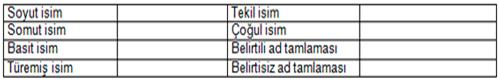 6) Aşağıdaki metinde geçen sıfatların hepsini bularak çeşitleriyle birlikte altına yazınız. ‘Şehrin gürültüsünü bırakıp şu dağlara tırmanan büyük dağcılar; yolda birkaç çobanla karşılaşmıştı. Çobanlarla süren kısa sohbetlerinden akıllarında, onların ilerideki tepenin zirvesinde bulunduğunu söylediği iki köşk kalmıştı. Çobanlar (bilgi yelpazesi.net) fazla önemli bilgi vermemişti. Dağcılar ise merak içindeydi. O dağ başına hangi zenginler kendilerine ikişer köşk yaptırmış olabilirdi? Bu kafalarından geçen ikinci soruydu herhalde. Lakin bütün ekip öteki sorunun cevabını düşünüyordu…. Kaç kişi cevabı düşünmezdi?’ 7) Öykü, roman gibi nesre dayalı anlatım türlerinde kaç tür anlatıcı(bakış açısı) vardır? Kısaca açıklayınız. 8. Aydının asıl işlevi güncel propaganda –politik olduğu kadar bilimsel ve edebi de olabilir- hoparlörlük etmek değil; tam tersine düşüncede ve davranışta toplumun karşılaşacağı tehlikeleri göstermek, bu konuda kafa yorup farklı bakış açılarından farklı değerlendirmelere gitmektir.Yukarıdaki paragrafın anlatımında aşağıdakilerden hangisine başvurulmuştur?A) BenzetmeB) Tanık göstermeC) KarşılaştırmaD) TartışmaE) Örnekleme9.    “Yılkı Atı” konusu, kahramanları, yapısı ve özellikle üslubuyla son derece değişik bir romandır. Yapıtta gereksiz sözcük, gereksiz tasvir yok, gereksiz ayrıntılara inme yok. Doru Kısrak’ın serüveni var. Şiirli mi şiirli; ama yazar ille de şiirli olsun diye şiir katmamış. Kendiliğinden gelmiş bu şiir. Konunun anlatılmasında abartıya kaçılmamış, olay rahatlıkla anlatılmış. Sosyal sorunları deşiyorum diye yapaylığa düşülmemiş. Eser kendine vergi nitelikler taşıyor. Kimseye benzemiyor. Okuru peşinden götürüyor.Bu parçada sözü edilmeyen özellik aşağıdakilerden hangisidir?A) ÖzgünlükB) EtkileyicilikC) DoğallıkD) DurulukE) Yoğunluk10. Aşağıdaki sıfatlardan hangisi yapıca diğerlerinden farklıdır?A) Geniş oda   B) Siyah ceket   C) Temiz hava   D)Süzme bal   E) Ağır insan11. Kalktığımda henüz hava karanlıktı. Sahile indim. Serin bir esinti yüzümü yaladı, ürperdim. Barış Meydanı’na doğru koşmaya başladım. Şafak söktü. Kargalar ötmeye başladı. Arkasından martıların sesleri duyuldu. Ortalık ağardıkça spor yapanlar gelmeye başladı. Korkunç köpekli kadın da geldi. Çevre iyiden iyiye aydınlandı, dalgaların hışırtısı duyulmaz oldu.Bu parçada bulunmayan özellik aşağıdakilerden hangisidir?A) İşitsel öğelere ağırlık verme.B) Görsel öğelere ağırlık verme.C) Dokunmayla ilgili öğelere ağırlık verme.D) Koklamayla ilgili öğelere ağırlık verme.E) Doğa olaylarını kişileştirme.12. “Ad tamlamalarında, tamlayanla tamlanan arasına sıfat girebilir.”Aşağıdaki cümlelerin hangisinde bir zamir, belirtili ad tamlamasında tamlayan olarak kullanılmıştır?A) Sizce hanginizin yanıtı doğru?B) Öğrencilerin çoğu, doğru yaptığını sanır.C)Birçok öğrenci, bu sorunun yanıtını veremeyecek.D) Soruların sayısı arttıkça hata yapanlar çoğalıyor.E) Hocanın sözleri sinirimi bozuyor.NOT:SÜRE 40 DAKİKADIR;3.,4.,10. VE 11. SORULAR 5’ER,DİĞER SORULAR 10’AR PUANDIR.